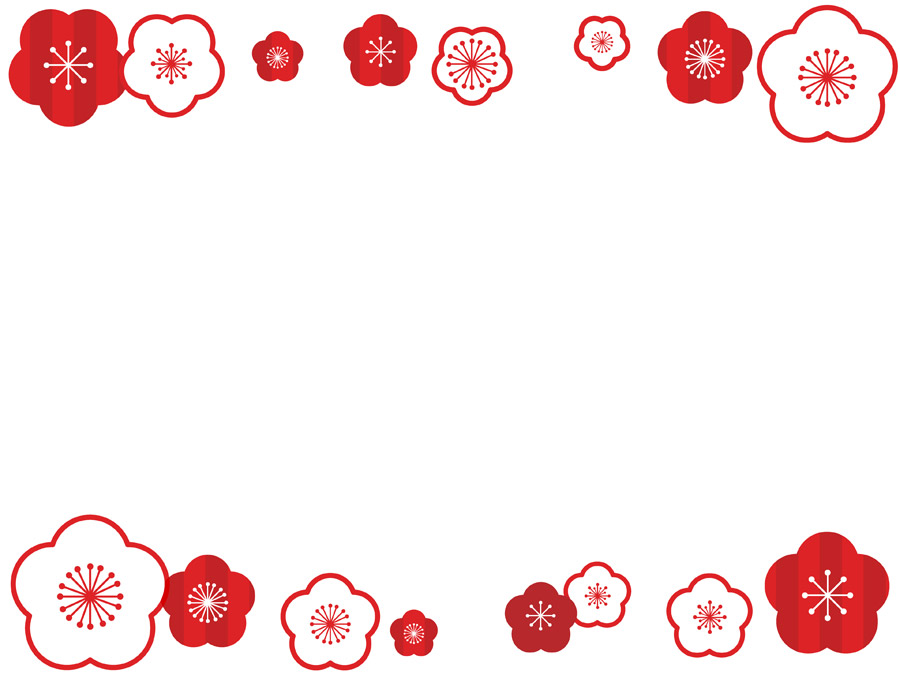 デイサービスセンター新橋さくらの園　いきいき・なごみ平成３１年1月予定のお知らせ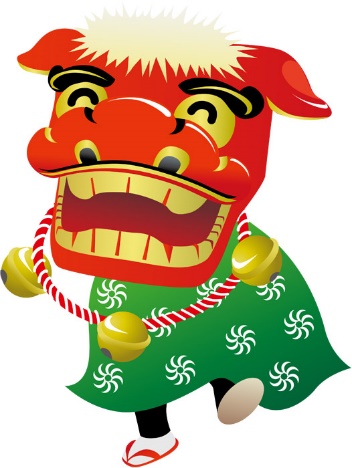 新年会を、1月7日・8日に行います。新年を皆様と一緒に気持ちも新たに、迎えましょう。美味しいお料理でお待ちしております。獅子舞、書初めやすごろく等、お正月気分を味わいます。今年も歌いましょう！　カラオケ大会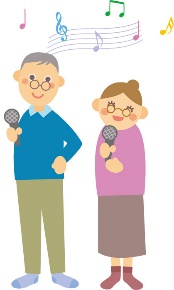 一緒に歌ったり、リズム体操等、誰もが楽しめるカラオケ大会です。皆様、ふるってご参加ください。調理レク　昼食を皆様と一緒に作ります。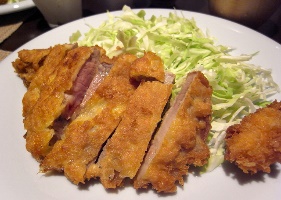 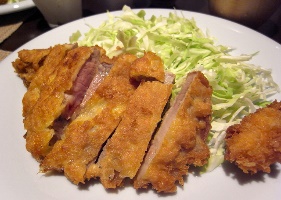 皆様の腕の振るいどころ、本領発揮する日です。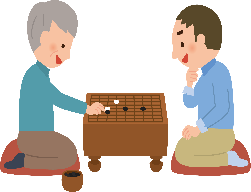 麻雀や囲碁行っています。ご希望の方、日程などお問い合わせください。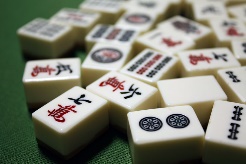 さくらポイント　好評実施中です。「皆様の頑張り」に差し上げています。貯めて景品交換して頂いています。この度、新たに、「茶房さくら川」のお飲み物やお菓子をポイントでご利用出来る様になりました。ご見学随時お受けしております。お気軽にお問合せください。電話：０３－３４３３－０１８５　　　　担当　:　佐久間・大橋